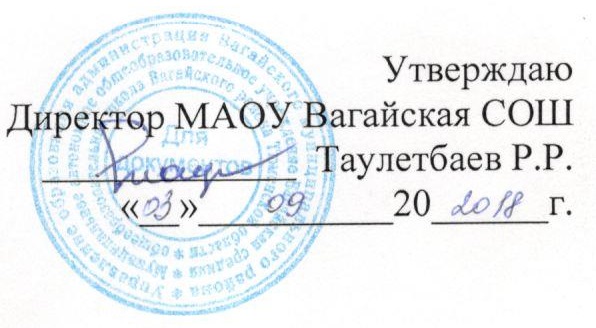 Перспективный планработы с родителями в группе кратковременного пребывания на 2018 -2019 учебный год. Сентябрь Информация (ширма): «Времена года. Осень»Родительское собрание «Повышение компетентности родителей в области воспитания и взаимодействия с детьми»Экскурсия на природу – «Золотая осень»Памятка для родителей – водителей «Правила перевозки детей в автомобиле» Консультация «О правах ребенка – дошкольника»Открытое мероприятие «Дружно мы пошли в поход»Посещение на дому семей группы социального рискаО правилах дорожного движения для дошкольниковОктябрь Конкурс «Спорт – это жизнь»Информация (ширма): «Словесные игры»Наглядная информация для родителей «Как организовать рабочий уголок  ребенка»Консультация для родителей «Что умеет ребенок в 6-7 лет»Посещение семей «Уголок ребенка в семье»Осенний бал. Выставка поделок и букетовНоябрь Консультация для родителей «Воспитывать трудолюбие»Утренник ко Дню материРодительское собрание «Возрастные особенности детей, подготовка к школе. Готовимся к школе по ФГОС»Конкурс чтецов «Все на земле от материнских рук»Декабрь Консультация для родителей «Наступили холода»Консультация для родителей «Что подарит Дед Мороз? Как дарить новогодние подарки»Мастерская Деда Мороза – подготовка к новогоднему утреннику, участие в конкурсе «Снежная фигура»Новогодний утренникКонсультация для родителей «Безопасность детей во время зимних каникул»Январь Консультация для родителей «Роль семьи в развитии речи детей»Акция «Покормите  птиц зимой»Индивидуальная беседа с родителями «Как сделать зимнюю прогулку с детьми приятной и полезной»ФевральКонсультация для родителей «Профилактика нарушения осанки у детей дошкольного возраста»Консультация для родителей «Безопасность дошкольника»Анкетирование  «Здоровый образ жизни»Индивидуальная беседа с родителями «О пользе лыжной прогулки»«Веселые семейные старты» к дню Защитника ОтечестваВыставка поздравительных открытокМарт Консультация для родителей «Роль семьи в физическом воспитании дошкольного возраста»Консультация для родителей «Благоприятная атмосфера в семье – залог психического здоровья ребенка»Родительское собрание «Роль семьи в воспитании доброй, заботливой личности ребенка»Индивидуальная беседа с родителями «Роль отца в воспитании ребенка»Утренник к 8 мартаВыставка поздравительных открытокАпрель Консультация для родителей «Готовность детей к обучению в школе»Консультация для родителей «Какие игрушки необходимы нашим детям»Анкетирование  «Портрет моего ребенка»Консультация для родителей «Осторожно клещи»Май Консультация для родителей «Компьютер: за и против»Родительское собрание «Роль семьи в развитии способностей дошкольника». Итоги диагностики дошкольников»Консультация для родителей «О безопасных летних каникулах»Экологический субботникУчастие на митинге к Дню ПобедыОформление стенгазеты «День Победы»Июнь Консультация «Осторожно: тепловой и солнечный удар»Наглядный материал для родителей «При купании соблюдай правила»Индивидуальные беседы с родителями: «Как повысить двигательную активность детей»